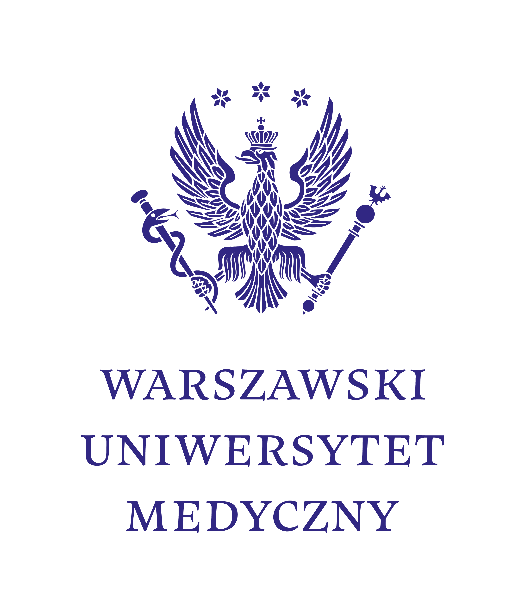 poszukuje Kandydatki/a na stanowiskoPracownik administracyjnyw Dziekanacie Lekarsko-StomatologicznymNr ref. ABP/1210-22/2022Główne zadania:kompleksowa obsługa studentów zagranicznych w sprawach wynikających z procesu dydaktycznego,prowadzenie dokumentacji przebiegu studiów,sporządzanie zestawień i sprawozdań,zapewnienie wymiany informacji ze studentem i wykładowcami w zakresie dokumentacji procesu dydaktycznego,obsługa sekretarska Prodziekanów Wydziału,współudział w organizacji uroczystości wydziałowych,archiwizowanie dokumentacji związanej z przebiegiem studiów (w wersji papierowej                                     i elektronicznej).Wymagania kwalifikacyjne:wykształcenie wyższe,bardzo dobra znajomość języka angielskiego min. B2,bardzo dobra znajomość obsługi pakietu MS Office,terminowość i dokładność wykonywanych zadań,wysoka kultura osobista,samodzielność pracy oraz umiejętność współpracy z zespołem,Oferujemy:stabilne warunki zatrudnienia w ramach umowy o pracę na prestiżowej warszawskiej uczelni medycznej,elastyczny czas pracy,możliwość zdobywania doświadczenia zawodowego w środowisku akademickim,dostęp do nowoczesnego centrum sportowo-rehabilitacyjnego,dofinansowanie do wakacji oraz zajęć sportowo-rekreacyjnych,systemy premiowe,trzynastą pensję,możliwość przystąpienia do grupowego ubezpieczenia na życie,inne świadczenia socjalne z Zakładowego Funduszu Świadczeń Socjalnych.CV prosimy składać do 29.04.2022r.APLIKUJ:https://system.erecruiter.pl/FormTemplates/RecruitmentForm.aspx?WebID=0d00cb14dff544d18f4d3599053b6db7Prosimy o zapoznanie się z zasadami rekrutacji, które są udostępnione na stronie internetowej: https://www.wum.edu.pl/sites/www.wum.edu.pl/files/informacje/inne/polityka_rekrutacji_pracownikow_wum.pdfKandydat składający ofertę, akceptuje warunki rekrutacji określone w w/wym. regulaminie.Informujemy, że skontaktujemy się wyłącznie z wybranymi kandydatami, a nadesłanych dokumentów nie zwracamy. 